Name: ________________________________Graph of the Week - esports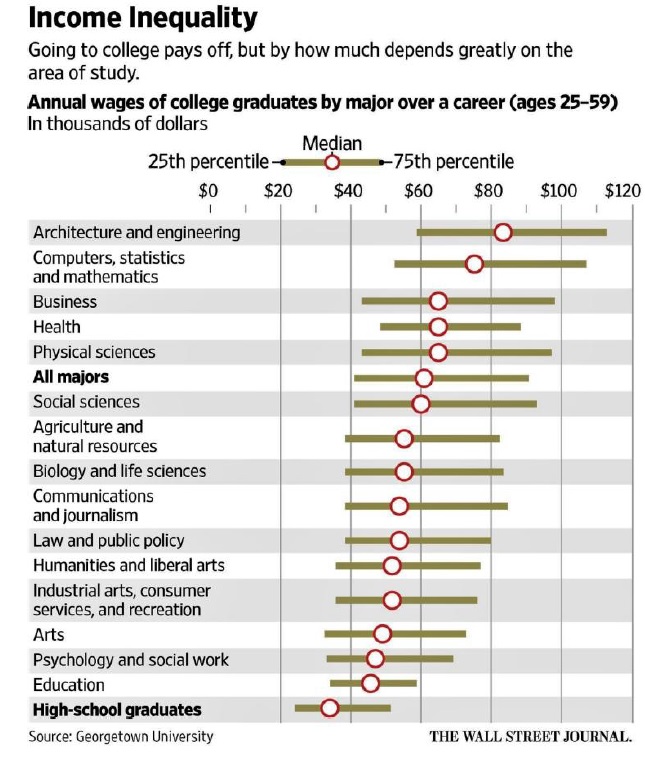 What is the graph about?


What quantities are being compared?


What are some observations you can make based on these graphs?



What do you think might happen in the next 10 years?